MONDAYTUESDAYWEDNESDAYTHURSDAYFRIDAYFree play morning 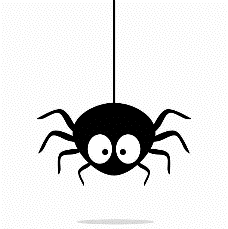 Trip to Liverpool museum£3.00 for trainPacked lunch provided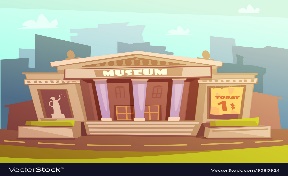 Halloween crafts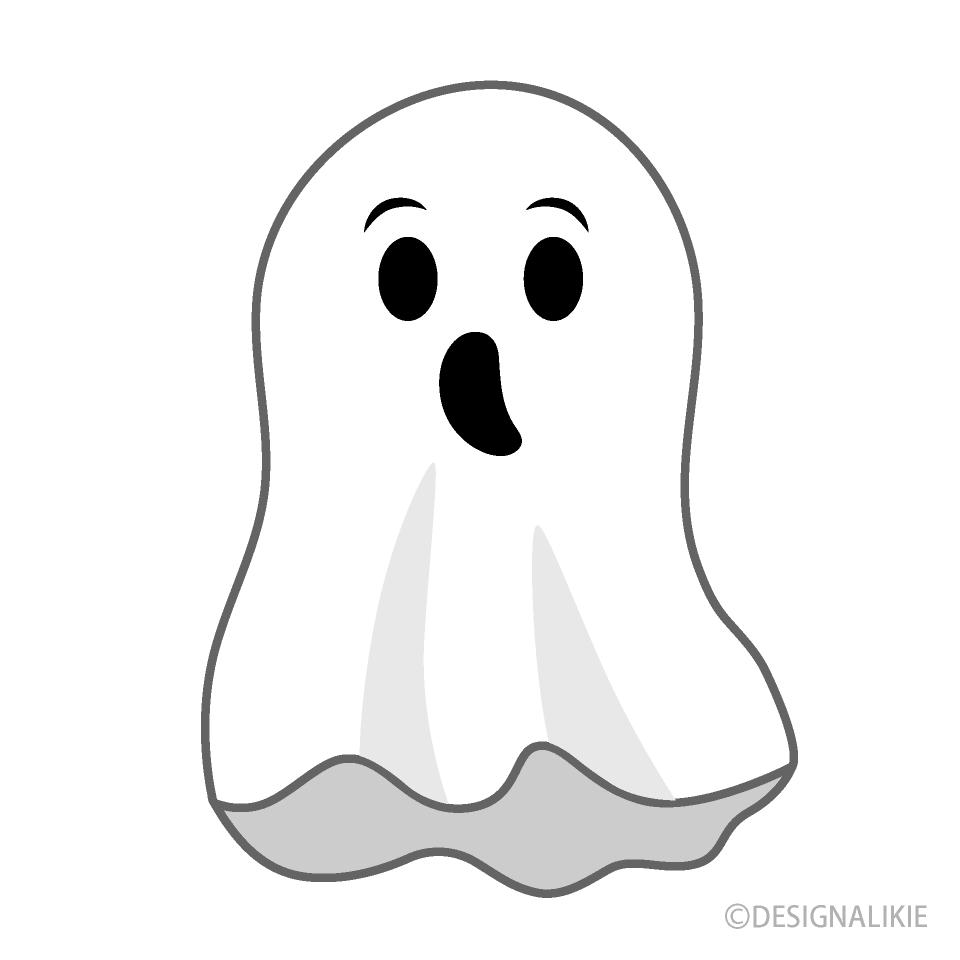 Sutton parkParty prepBalloonsDecorationsCakesFilmsPumpkin carvingTrip to Liverpool museum£3.00 for trainPacked lunch providedHalloween treasure huntMake PizzasBongos bingoHalloween Party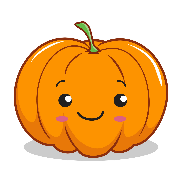 Child’s choiceChild’s choiceChild’s choiceChild’s choiceChild’s choice